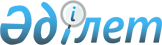 Аудандық мәслихаттың 2009 жылдың 22 желтоқсанындағы № С-22/2 "2010-2012 жылдарға арналған аудан бюджеті туралы" шешіміне өзгертулер мен толықтырулар енгізу туралы
					
			Күшін жойған
			
			
		
					Ақмола облысы Шортанда аудандық мәслихатының 2010 жылғы 14 сәуірдегі № С-25/2 шешімі. Ақмола облысы Шортанды ауданының Әділет басқармасында 2010 жылғы 19 сәуірде № 1-18-110 тіркелді. Күші жойылды - Ақмола облысы Шортанды аудандық мәслихатының 2011 жылғы 6 сәуірдегі № С-37/9 шешімімен

      Ескерту. Күші жойылды - Ақмола облысы Шортанды аудандық мәслихатының 2011.04.06 № С-37/9 шешімімен

      Қазақстан Республикасының 2008 жылғы 4 желтоқсандағы Бюджеттік кодексінің 106 бабына, Қазақстан Республикасының 2001 жылғы 23 қаңтардағы «Қазақстан Республикасындағы жергілікті мемлекеттік басқару және өзін-өзі басқару туралы» Заңының 6 бабының 1 тармағының 1) тармақшасына сәйкес, облыстық мәслихат сессиясының 2010 жылдың 6 сәуіріндегі № 4С-23-2 «Ақмола облыстық мәслихатының 2009 жылғы 10 желтоқсанындағы № 4С-19-2 «2010-2012 жылдарға арналған облыстық бюджет туралы» шешіміне өзгерістер мен толықтырулар енгізу туралы» шешімі негізінде, сонымен қатар Шортанды ауданы әкімдігінің ұсынысымен аудандық мәслихат ШЕШІМ ЕТТІ:



      1. Шортанды аудандық мәслихаттың 2009 жылдың 22 желтоқсанындағы  № С-22/2 «2010-2012 жылдарға арналған аудан бюджеті туралы» (нормативтік құқықтық актілерді мемлекеттік тіркеудің Тізілімінде № 1-18-99 тіркелген, 2010 жылдың 30 қаңтарында № 4 аудандық «Вести» және 2010 жылдың 30 қаңтарында № 4 «Өрлеу» газеттерінде жарияланған), шешіміне келесі өзгертулер мен толықтырулар енгізілсін:



      1) 1 тармақтың

      1) тармақшасындағы «2 010 443» цифрлары «2 054 530,6» цифрларына ауыстырылсын,

      «1 609 943» цифрлары «1 654 030,6» цифрларына ауыстырылсын;

      1 тармақтың

      2) тармақшасындағы «2 028 343» цифрлары «2 080 977,3» цифрларына ауыстырылсын;

      1 тармақтың 5) тармақшасындағы «-28 583» цифрлары «-37 129,7» цифрларына ауыстырылсын;

      1 тармақтың 6) тармақшасындағы «28 583» цифрлары «37 129,7» цифрларына ауыстырылсын.



      2) 4 тармақтың 2) тармақшасы жаңа редакцияда баяндалсын:

      «2) Ұлы Отан соғысындағы Жеңістің 65 жылдығына орай Ұлы Отан соғысының қатысушылары мен мүгедектеріне, сондай-ақ оларға теңестірілген, оның ішінде майдандағы армия құрамына кірмеген, 1941 жылғы 22 маусымнан бастап 1945 жылғы 3 қыркүйек аралығындағы кезеңде әскери бөлімшелерде, мекемелерде, әскери-оқу орындарында әскери қызметтен өткен, запасқа босатылған (отставка), «1941-1945 жж. Ұлы Отан соғысында Германияны жеңгенi үшiн» медалімен немесе «Жапонияны жеңгені үшін» медалімен марапатталған әскери қызметшілерге, Ұлы Отан соғысы жылдарында тылда кемінде алты ай жұмыс істеген (қызметте болған) адамдарға біржолғы материалдық көмек төлеуге және қаржылық қызметтерге 4 038 мың теңге сомасында;»;



      3) 6 тармақтың 1) тармақшасындағы «73 164» цифрлары «75 484» цифрларына ауыстырылсын;

      6 тармақтың 7) тармақшасы жаңа редакцияда баяндалсын:

      «7) Ұлы Отан соғысының қатысушылары мен мүгедектеріне, сондай-ақ оларға теңестірілген адамдарға; 1941 жылғы 22 маусым - 1945 жылғы 3 қыркүйек аралығындағы кезеңде майдандағы армия құрамына кірмеген әскери бөлімдерде, мекемелерде, әскери-оқу орындарында әскери қызмет өткерген, «1941-1945 ж. Ұлы Отан соғысында Германияны жеңгенi үшiн» медалімен немесе «Жапонияны жеңгені үшін» медалімен марапатталған әскери қызметшілерге, оның ішінде запасқа (отставкаға) шыққандарға, Ұлы Отан соғысы жылдарында тылда кемінде алты ай жұмыс істеген (қызмет өткерген) адамдарға біржолғы материалдық көмек төлеуге 5 590 мың теңге сомасында;»;

      6 тармақтың 8) тармақшасы жаңа редакцияда баяндалсын:

      «8) Ұлы Отан соғысындағы Жеңістің 65 жылдығына орай Ұлы Отан соғысының қатысушылары мен мүгедектеріне Тәуелсіз Мемлекеттер Достастығы елдері бойынша, Қазақстан Республикасының аумағы бойынша жол жүруін, сондай-ақ оларға және олармен бірге жүретін адамдарға Мәскеу, Астана қалаларында мерекелік іс-шараларға қатысуы үшін тамақтануына, тұруына, жол жүруіне арналған шығыстарын төлеуді қамтамасыз етуге 242,6 мың теңге сомасында»;

      6 тармақтың 15) тармақшасындағы «12 088» цифрлары «12 676» цифрларына ауыстырылсын;

      6 тармақтың 16) тармақшасындағы «7 070» цифрлары «6 791» цифрларына ауыстырылсын;

      6 тармақ келесі мазмұндағы 18) тармақшамен толықтырылсын:

      «18) мектепке дейінгі білім беру ұйымдарында мемлекеттік білім беру тапсырысын іске асыруға 9 590 мың теңге сомасында»;



      4) 7 тармақтың 6) тармақшасындағы «9 000» цифрлары «44 000» цифрларына ауыстырылсын;



      5) 9 тармақтағы «89 280» цифрлары «44 640» цифрларына ауыстырылсын;

      6) 11 тармақтағы «8 000» цифрлары «797» цифрларына ауыстырылсын;



      7) 13-1 тармақ келесі мазмұндағы 6) тармақшамен толықтырылсын:

      «6) пайдаланылмаған (толық пайдаланылмаған) нысаналы трансферттерді қайтаруға 8 546,7 мың теңге сомасында, оның ішінде республикалық бюджетке 8 522,4 мың теңге, облыстық бюджетке 24,3 мың теңге».



      2. Аудандық мәслихаттың 2009 жылдың 22 желтоқсандағы №С-22/2 «2010-2012 жылдарға арналған аудан бюджеті туралы» шешімінің 1, 5 қосымшалары осы шешімнің 1, 2 қосымшаларына сәйкес жаңа редакцияда баяндалсын.



      3. Осы шешім Ақмола облысының Шортанды ауданының әділет басқармасында мемлекеттік тіркелген күннен бастап күшіне енеді және 2010 жылдың 1 қаңтарынан бастап қолданысқа еңгізіледі.      Аудандық мәслихаттың

      сессия төрағасы                            Г. Астафьева      Аудандық мәслихаттың

      хатшысы                                    Г. Скирда      КЕЛІСІЛДІ:      Аудан әкімі                                С. Қамзебаев      Шортанды ауданының «Экономика

      және бюджеттік жоспарлау бөлімі»

      мемлекеттік мекемесінің бастығы            О. Мут      Шортанды ауданының «Қаржы бөлімі»

      мемлекеттік мекемесінің бастығының м.а.    Е. Рысьева

Аудандық мәслихатының

2010 жылдың 14 сәуіріндегі № С-25/2

"Аудандық мәслихаттың

2009 жылдың 22 желтоқсандағы № С-22/2

"2010-2012 жылдарға арналған аудан бюджеті туралы"

шешіміне өзгертулер мен толықтырулар енгізу туралы"

шешіміне № 1 қосымша 2010 жылға арналған аудан бюджеті

Аудандық мәслихатының

2010 жылдың 14 сәуіріндегі № С-25/2

"Аудандық мәслихаттың

2009 жылдың 22 желтоқсандағы № С-22/2

"2010-2012 жылдарға арналған аудан бюджеті туралы"

шешіміне өзгертулер мен толықтырулар енгізу туралы"

шешіміне № 2 қосымша 2010 жылға арналған аудан бюджетінің қаладағы

ауданның, аудандық маңызы бар қаланың,

кенттің, ауылдың (селоның), ауылдық

(селолық) округтің бюджеттік бағдарламалары
					© 2012. Қазақстан Республикасы Әділет министрлігінің «Қазақстан Республикасының Заңнама және құқықтық ақпарат институты» ШЖҚ РМК
				Функционалдық топФункционалдық топФункционалдық топФункционалдық топФункционалдық топСомаСанатСанатСанатСанатСанатСомаФункционалдық топшаФункционалдық топшаФункционалдық топшаФункционалдық топшаСомаСыныпСыныпСыныпСыныпСомаБюджеттік бағдарламалар әкімшісіБюджеттік бағдарламалар әкімшісіБюджеттік бағдарламалар әкімшісіСомаСыныпшаСыныпшаСыныпшаСомаБағдарламаБағдарламаСомаI. Кiрiстер2054530,61Салықтық түсімдер37636601Табыс салығы145162Жеке табыс салығы1451603Әлеуметтiк салық2067351Әлеуметтік салық20673504Меншiкке салынатын салықтар1433621Мүлiкке салынатын салықтар1201893Жер салығы72604Көлiк құралдарына салынатын салық152165Бірыңғай жер салығы69705Тауарларға, жұмыстарға және қызметтерге салынатын iшкi салықтар102162Акциздер18543Табиғи және басқа ресурстарды пайдаланғаны үшiн түсетiн түсiмдер37104Кәсiпкерлiк және кәсiби қызметтi жүргiзгенi үшiн алынатын алымдар465208Заңдық мәнді іс-әрекеттерді жасағаны және (немесе) құжаттар бергені үшін оған уәкілеттігі бар мемлекеттік органдар немесе лауазымды адамдар алатын міндетті төлемдер15371Мемлекеттік баж15372Салықтық емес түсiмдер413401Мемлекеттік меншіктен түсетін кірістер2261Мемлекеттік кәсіпорындардың таза кірісі бөлігіндегі түсімдер15Мемлекет меншігіндегі мүлікті жалға беруден түсетін кірістер22502Мемлекеттік бюджеттен қаржыландырылатын мемлекеттік мекемелердің тауарларды (жұмыстарды, қызметтерді) өткізуінен түсетін түсімдер581Мемлекеттік бюджеттен қаржыландырылатын мемлекеттік мекемелердің тауарларды (жұмыстарды, қызметтерді) өткізуінен түсетін түсімдер5804Мемлекеттік бюджеттен қаржыландырылатын, сондай-ақ Қазақстан Республикасы Ұлттық Банкінің бюджетінен (шығыстар сметасынан) ұсталатын және қаржыландырылатын мемлекеттік мекемелер салатын айыппұлдар, өсімпұлдар, санкциялар, өндіріп алулар38501Мемлекеттік бюджеттен қаржыландырылатын, сондай-ақ Қазақстан Республикасы Ұлттық Банкінің бюджетінен (шығыстар сметасынан) ұсталатын және қаржыландырылатын мемлекеттік мекемелер салатын айыппұлдар, өсімпұлдар, санкциялар, өндіріп алулар, мұнай секторы кәсіпорындарынан түсімді есептемегенде38503Негізгі капиталды сатудан түсетін түсімдер2000003Жердi және материалдық емес активтердi сату200001Жерді сату200004Трансферттердің түсімдері1654030,602Мемлекеттiк басқарудың жоғары тұрған органдарынан түсетiн трансферттер1654030,62Облыстық бюджеттен түсетiн трансферттер1654030,6II. Шығындар2080977,301Жалпы сипаттағы мемлекеттiк қызметтер1323541Мемлекеттiк басқарудың жалпы функцияларын орындайтын өкiлдi, атқарушы және басқа органдар114105112Аудан (облыстық маңызы бар қала) мәслихатының аппараты12488001Аудан (облыстық маңызы бар қала) мәслихатының қызметін қамтамасыз ету бойынша қызметтер12488122Аудан (облыстық маңызы бар қала) әкімінің аппараты29183001Аудан (облыстық маңызы бар қала) әкімінің қызметін қамтамасыз ету бойынша қызметтер29183123Қаладағы аудан, аудандық маңызы бар қала, кент, ауыл (село), ауылдық (селолық) округ әкімінің аппараты72434001Қаладағы аудан, аудандық маңызы бар қаланың, кент, ауыл (село), ауылдық (селолық) округ әкімінің қызметін қамтамасыз ету бойынша қызметтер71389023Мемлекеттік органдарды материалдық-техникалық жарақтандыру10452Қаржылық қызмет9794452Ауданның (облыстық маңызы бар қаланың) қаржы бөлімі9794001Аудан бюджетінің орындалуын бақылау және орындау және ауданның (облыстық маңызы бар қаланың) коммуналдық меншікті басқару саласында мемлекеттік саясатты жүзеге асыру бойынша қызметтер8991003Салық салу мақсатында мүлікті бағалауды жүргізу398004Біржолғы талондарды беру жөніндегі жұмысты және біржолғы талондарды іске асырудан сомаларды жинаудың толықтығын қамтамасыз етуді ұйымдастыру4055Жоспарлау және статистикалық қызмет8455453Ауданның (облыстық маңызы бар қаланың) экономика және бюджеттік жоспарлау бөлімі8455001Экономикалық саясатты, мемлекеттік жоспарлау жүйесін қалыптастыру және дамыту және аудандық (облыстық маңызы бар қаланы) басқару саласындағы мемлекеттік саясатты іске асыру бойынша қызметтер845502Қорғаныс13431Әскери мұқтаждар1343122Аудан (облыстық маңызы бар қала) әкімінің аппараты1343005Жалпыға бірдей әскери міндетті атқару шеңберіндегі іс-шаралар134303Қоғамдық тәртіп, қауіпсіздік, құқықтық, сот, қылмыстық-атқару қызметі3771Құқық қорғау қызметi377458Ауданның (облыстық маңызы бар қаланың) тұрғын үй-коммуналдық шаруашылығы, жолаушылар көлігі және автомобиль жолдары бөлімі377021Елді мекендерде жол жүрісі қауіпсіздігін қамтамасыз ету37704Бiлiм беру9898321Мектепке дейiнгi тәрбие және оқыту83110464Ауданның (облыстық маңызы бар қаланың) білім беру бөлімі83110009Мектепке дейінгі тәрбие ұйымдарының қызметін қамтамасыз ету831102Бастауыш, негізгі орта және жалпы орта білім беру852584123Қаладағы аудан, аудандық маңызы бар қала, кент, ауыл (село), ауылдық (селолық) округ әкімінің аппараты459005Ауылдық (селолық) жерлерде балаларды мектепке дейін тегін алып баруды және кері алып келуді ұйымдастыру459464Ауданның (облыстық маңызы бар қаланың) білім беру бөлімі852125003Жалпы білім беру830357006Балаларға қосымша білім беру217689Бiлiм беру саласындағы өзге де қызметтер54138464Ауданның (облыстық маңызы бар қаланың) білім беру бөлімі54138001Жергілікті деңгейде білім беру саласында мемлекеттік саясатты жүзеге асыру бойынша қызметтер3345004Ауданның (облыстық маңызы бар қаланың) мемлекеттік білім беру мекемелерінде білім беру жүйесін ақпараттандыру4668005Ауданның (облыстық маңызы бар қаланың) мемлекеттік білім беру мекемелер үшін оқулықтар мен оқу-әдiстемелiк кешендерді сатып алу және жеткізу12025011Өңірлік жұмыспен қамту және кадрларды қайта даярлау стратегиясын іске асыру шеңберінде білім беру объектілерін күрделі, ағымды жөндеу3410006Әлеуметтiк көмек және әлеуметтiк қамсыздандыру68658,62Әлеуметтiк көмек56971,6123Қаладағы аудан, аудандық маңызы бар қала, кент, ауыл  (село), ауылдық (селолық) округ әкімінің аппараты3155003Мұқтаж азаматтарға үйде әлеуметтік көмек көрсету3155451Ауданның (облыстық маңызы бар қаланың) жұмыспен қамту және әлеуметтік бағдарламалар бөлімі53816,6002Еңбекпен қамту бағдарламасы16316004Қазақстан Республикасының заңдарына сәйкес ауылдық жерлердегі денсаулық сақтау, білім беру, әлеуметтік қамтамасыз ету, мәдениет және спорт мамандарына отын сатып алуға әлеуметтік көмек көрсету4341005Мемлекеттік атаулы әлеуметтік көмек3101006Тұрғын үй көмегі2114007Жергілікті өкілетті органдардың шешімі бойынша азаматтардың жекелеген топтарына әлеуметтік көмек6421010Үйден тәрбиеленіп оқытылатын мүгедек балаларды материалдық қамтамасыз ету40701618 жасқа дейінгі балаларға мемлекеттік жәрдемақылар7756017Мүгедектерді оңалтудың жеке бағдарламасына сәйкес мұқтаж мүгедектерді арнайы гигиеналық құралдармен қамтамасыз етуге және ымдау тілі мамандарының, жеке көмекшілердің қызмет көрсетуі3490019Ұлы Отан соғысындағы Жеңістің 65 жылдығына орай Ұлы Отан соғысының қатысушылары мен мүгедектеріне Тәуелсіз Мемлекеттер Достастығы елдері бойынша, Қазақстан Республикасының аумағы бойынша жол жүруін, сондай-ақ оларға және олармен бірге жүретін адамдарға Мәскеу, Астана қалаларында мерекелік іс-шараларға қатысуы үшін тамақтануына, тұруына, жол жүруіне арналған шығыстарын төлеуді қамтамасыз ету242,6020Ұлы Отан соғысындағы Жеңістің 65 жылдығына орай Ұлы Отан соғысының қатысушылары мен мүгедектеріне, сондай-ақ оларға теңестірілген,  оның ішінде майдандағы армия құрамына кірмеген, 1941 жылғы 22 маусымнан бастап 1945 жылғы 3 қыркүйек аралығындағы кезеңде әскери бөлімшелерде, мекемелерде, әскери-оқу орындарында әскери қызметтен өткен, запасқа босатылған (отставка), «1941-1945 жж. Ұлы Отан соғысында Германияны жеңгенi үшiн» медалімен немесе «Жапонияны жеңгені үшін»  медалімен марапатталған әскери қызметшілерге, Ұлы Отан соғысы жылдарында тылда кемінде алты ай жұмыс істеген (қызметте болған) адамдарға біржолғы материалдық көмек төлеу96289Әлеуметтiк көмек және әлеуметтiк қамтамасыз ету салаларындағы өзге де қызметтер11687451Ауданның (облыстық маңызы бар қаланың) жұмыспен қамту және әлеуметтік бағдарламалар бөлімі11687001Жергілікті деңгейде халық үшін әлеуметтік бағдарламаларды жұмыспен қамту саласында  мемлекеттік саясатты жүзеге асыру бойынша қызметтер11457011Жәрдемақыларды және басқа да әлеуметтік төлемдерді есептеу, төлеу мен жеткізу бойынша қызметтерге ақы төлеу23007Тұрғын үй-коммуналдық шаруашылық4509731Тұрғын үй шаруашылығы168405467Ауданның (облыстық маңызы бар қаланың) құрылыс бөлімі168405003Мемлекеттік коммуналдық тұрғын үй қорының тұрғын үй құрылысы және (немесе) сатып алу124405004Инженерлік коммуникациялық  инфрақұрылымды дамыту, жайластыру және (немесе) сатып алу440002Коммуналдық шаруашылық259 853123Қаладағы аудан, аудандық маңызы бар қала, кент, ауыл (село), ауылдық (селолық) округ әкімінің аппараты3429014Елді мекендерді сумен жабдықтауды ұйымдастыру3429458Ауданның (облыстық маңызы бар қаланың) тұрғын үй-коммуналдық шаруашылығы, жолаушылар көлігі және автомобиль жолдары бөлімі236 889012Сумен жабдықтау және су бөлу жүйесінің қызмет етуі 1450030Өңірлік жұмыспен қамту және кадрларды қайта даярлау стратегиясын іске асыру шеңберінде инженерлік коммуникациялық инфрақұрылымды жөндеу және елді-мекендерді көркейту235 439467Ауданның (облыстық маңызы бар қаланың) құрылыс бөлімі19535006Сумен жабдықтау жүйесін дамыту195353Елді-мекендерді көркейту22715123Қаладағы аудан, аудандық маңызы бар қала, кент, ауыл  (село), ауылдық (селолық) округ әкімінің аппараты15115008Елді мекендерде көшелерді жарықтандыру1552009Елді мекендердің санитариясын қамтамасыз ету3900010Жерлеу орындарын күтіп-ұстау және туысы жоқ адамдарды жерлеу261011Елді мекендерді абаттандыру мен көгалдандыру9402458Ауданның (облыстық маңызы бар қаланың) тұрғын үй-коммуналдық шаруашылығы, жолаушылар көлігі және автомобиль жолдары бөлімі7600015Елді мекендердегі көшелерді жарықтандыру760008Мәдениет, спорт, туризм және ақпараттық кеңістiк757271Мәдениет саласындағы қызмет31485455Ауданның (облыстық маңызы бар қаланың) мәдениет және тілдерді дамыту бөлімі31485003Мәдени-демалыс жұмысын қолдау314852Спорт4085465Ауданның (облыстық маңызы бар қаланың)дене шынықтыру және спорт бөлімі4085006Аудандық (облыстық маңызы бар қалалық) деңгейде спорттық жарыстар өткiзу2038007Әртүрлi спорт түрлерi бойынша аудан (облыстық маңызы бар қала)  құрама командаларының мүшелерiн дайындау және олардың облыстық спорт жарыстарына қатысуы20473Ақпараттық кеңiстiк28792455Ауданның (облыстық маңызы бар қаланың) мәдениет және тілдерді дамыту бөлімі21772006Аудандық (қалалық) кiтапханалардың жұмыс iстеуi18845007Мемлекеттік тілді және Қазақстан халқының басқа да тілдерін дамыту2927456Ауданның (облыстық маңызы бар қаланың) ішкі саясат бөлімі7020002Газеттер және журналдар арқылы мемлекеттiк ақпарат саясатын жүргізу бойынша қызметтер70209Мәдениет, спорт, туризм және ақпараттық кеңiстiктi ұйымдастыру жөнiндегi өзге де қызметтер11365455Ауданның (облыстық маңызы бар қаланың) мәдениет және тілдерді дамыту бөлімі4000001Жергілікті деңгейде тілдерді дамыту және мәдениет саласында мемлекеттік саясатты жүзеге асыру бойынша қызметтер4000456Ауданның (облыстық маңызы бар қаланың) ішкі саясат бөлімі3996001Жергілікті деңгейде ақпарат, мемлекеттік нығайту және азаматтардың әлеуметтік оптимизмін қалыптастыру саласында мемлекеттік саясатты жүзеге асыру бойынша қызметтер3568003Жастар саясаты саласындағы өңірлік бағдарламаларды iске асыру428465Ауданның (облыстық маңызы бар қаланың)дене  шынықтыру және спорт бөлімі3369001Жергілікті деңгейде дене шынықтыру және спорт саласында мемлекеттік саясатты жүзеге асыру бойынша қызметтер336910Ауыл, су, орман, балық шаруашылығы, ерекше қорғалатын табиғи аумақтар, қоршаған ортаны және жануарлар дүниесін қорғау, жер қатынастары2654171Ауыл шаруашылығы11758453Ауданның (облыстық маңызы бар қаланың) экономика және бюджеттік жоспарлау бөлімі1508099Республикалық бюджеттен берілетін нысаналы трансферттер есебiнен селолық елді мекендердің әлеуметтік сала мамандарын әлеуметтік қолдау шараларын іске асыру1508462Ауданның (облыстық маңызы бар қаланың) ауыл шаруашылық бөлімі6788001Жергілікті деңгейде ауыл шаруашылығы саласында мемлекеттік саясатты жүзеге асыру бойынша қызметтер6788473Ауданның (облыстық маңызы бар қаланың) ветеринария бөлімі3462001Жергілікті деңгейде ветеринария саласындағы мемлекеттік саясатты іске асыру бойынша қызметтер2677004Мемлекеттік органдарды материалдық-техникалық жарақтандыру285007Қаңғыбас иттер мен мысықтарды аулауды және жоюды ұйымдастыру5002Су шаруашылығы241320467Ауданның (облыстық маңызы бар қаланың) құрылыс бөлімі241320012Су шаруашылығының объектілерін дамыту2413206Жер қатынастары5548463Ауданның (облыстық маңызы бар қаланың) жер қатынастары бөлімі5548001Аудан (облыстық маңызы бар қала) аумағында жер қатынастарын реттеу саласында мемлекеттік саясатты жүзеге асыру бойынша қызметтер55489Ауыл, су, орман, балық шаруашылығы және қоршаған ортаны қорғау мен жер қатынастары саласындағы өзге де қызметтер6791473Ауданның (облыстық маңызы бар қаланың) ветеринария бөлімі6791011Эпизоотияға қарсы іс-шаралар жүргізу679111Өнеркәсіп, сәулет, қала құрылысы және құрылыс қызметі71342Сәулет, қала құрылысы және құрылыс қызметі7134467Ауданның (облыстық маңызы бар қаланың) құрылыс бөлімі3433001Жергілікті деңгейде құрылыс саласында мемлекеттік саясатты жүзеге асыру бойынша қызметтер3433468Ауданның (облыстық маңызы бар қаланың) сәулет және қала құрылысы бөлімі3701001Жергілікті деңгейде сәулет және қала құрылысы саласында мемлекеттік саясатты жүзеге асыру бойынша қызметтер370112Көлiк және коммуникация280361Автомобиль көлiгi7314123Қаладағы аудан, аудандық маңызы бар қала, кент, ауыл (село), ауылдық (селолық) округ әкімінің аппараты7314013Аудандық маңызы бар қалаларда, кенттерде, ауылдарда (селоларда), ауылдық (селолық) округтерде автомобиль жолдарының жұмыс істеуін қамтамасыз ету73149Көлiк және коммуникациялар саласындағы өзге де қызметтер20722123Қаладағы аудан, аудандық маңызы бар қала, кент, ауыл  (село), ауылдық (селолық) округ әкімінің аппараты10000020Өңірлік жұмыспен қамту және кадрларды қайта даярлау стратегиясын іске асыру шеңберінде елді мекендердің автомобиль жолдарын жөндеу және ұстау10000458Ауданның (облыстық маңызы бар қаланың) тұрғын үй-коммуналдық шаруашылығы, жолаушылар көлігі және автомобиль жолдары бөлімі10722008Өңірлік жұмыспен қамту және кадрларды қайта даярлау стратегиясын іске асыру шеңберінде аудандық маңызы бар автомобиль жолдарын, қала және елді-мекендер көшелерін жөндеу және ұстау10000024Кентiшiлiк (қалаiшiлiк) және ауданiшiлiк қоғамдық жолаушылар тасымалдарын ұйымдастыру72213Басқалар79393Кәсiпкерлiк қызметтi қолдау және бәсекелестікті қорғау3493469Ауданның (облыстық маңызы бар қаланың) кәсіпкерлік бөлімі3493001Жергілікті деңгейде кәсіпкерлік және өнеркәсіп саласында мемлекеттік саясатты жүзеге асыру бойынша қызметтер34939Басқалар4446452Ауданның (облыстық маңызы бар қаланың) қаржы бөлімі797012Ауданның (облыстық маңызы бар қаланың) жергілікті атқарушы органының резерві797458Ауданның (облыстық маңызы бар қаланың) тұрғын үй-коммуналдық шаруашылығы, жолаушылар көлігі және автомобиль жолдары бөлімі3649001Жергілікті деңгейде тұрғын үй-коммуналдық шаруашылығы, жолаушылар көлігі және автомобиль жолдары саласында мемлекеттік саясатты жүзеге асыру бойынша қызметтер364915Трансферттер53186,71Трансферттер53186,7452Ауданның (облыстық маңызы бар қаланың) қаржы бөлімі53186,7006Пайдаланылмаған (толық пайдаланылмаған) нысаналы трансферттерді қайтару8546,7020Бюджет саласындағы еңбекақы төлеу қорының өзгеруіне байланысты жоғары тұрған бюджеттерге берілетін ағымдағы нысаналы трансферттер44640IІІ. Таза бюджеттiк кредит беру10683Бюджеттік кредиттер1068310Ауыл, су, орман, балық шаруашылығы, ерекше қорғалатын табиғи аумақтар, қоршаған ортаны және жануарлар дүниесін қорғау, жер қатынастары106831Ауыл шаруашылығы10683453Ауданның (облыстық маңызы бар қаланың) экономика және бюджеттік жоспарлау бөлімі10683006Ауылдық елді мекендердің әлеуметтік саласының мамандарын әлеуметтік қолдау шараларын іске асыру үшін бюджеттік кредиттер10683ІV. Қаржы активтерiмен жасалатын операциялар бойынша сальдо 0Қаржы активтерін сатып алу0V. Бюджет тапшылығы -37129,7VI. Бюджет тапшылығын қаржыландыру37129,7СанаттарСанаттарСанаттарСанаттарСанаттарСомаШор-

тан-

ды

кен-

ті

әкі-

мі-

нің аппа-

ратыНауч-

ный

кен-

ті әкі-

мі-

нің

аппа-

ратыФункционалдық топФункционалдық топФункционалдық топФункционалдық топФункционалдық топСомаШор-

тан-

ды

кен-

ті

әкі-

мі-

нің аппа-

ратыНауч-

ный

кен-

ті әкі-

мі-

нің

аппа-

ратыСыныпСыныпСыныпСыныпСомаШор-

тан-

ды

кен-

ті

әкі-

мі-

нің аппа-

ратыНауч-

ный

кен-

ті әкі-

мі-

нің

аппа-

ратыФункционалдық топшаФункционалдық топшаФункционалдық топшаФункционалдық топшаСомаШор-

тан-

ды

кен-

ті

әкі-

мі-

нің аппа-

ратыНауч-

ный

кен-

ті әкі-

мі-

нің

аппа-

ратыСыныпшаСыныпшаСыныпшаСомаШор-

тан-

ды

кен-

ті

әкі-

мі-

нің аппа-

ратыНауч-

ный

кен-

ті әкі-

мі-

нің

аппа-

ратыБюджеттік бағдарламалардың әкiмшiсiБюджеттік бағдарламалардың әкiмшiсiБюджеттік бағдарламалардың әкiмшiсiСомаШор-

тан-

ды

кен-

ті

әкі-

мі-

нің аппа-

ратыНауч-

ный

кен-

ті әкі-

мі-

нің

аппа-

ратыБағдарламаБағдарламаСомаШор-

тан-

ды

кен-

ті

әкі-

мі-

нің аппа-

ратыНауч-

ный

кен-

ті әкі-

мі-

нің

аппа-

ратыАтауларыСомаШор-

тан-

ды

кен-

ті

әкі-

мі-

нің аппа-

ратыНауч-

ный

кен-

ті әкі-

мі-

нің

аппа-

раты1234578II. Шығындар11190635275580401Жалпы сипаттағы мемлекеттiк қызметтер 72434796543921Мемлекеттiк басқарудың жалпы функцияларын орындайтын өкiлдi, атқарушы және басқа органдар7243479654392123Қаладағы аудан, аудандық маңызы бар қала, кент, ауыл (село), ауылдық (селолық) округ әкімінің аппараты7243479654392001Қаладағы аудан, аудандық маңызы бар қаланың, кент, ауыл (село), ауылдық (селолық) округ әкімінің қызметін қамтамасыз ету бойынша қызметтер7138978704392023Мемлекеттік органдарды материалдық-техникалық жарақтандыру104595004Бiлiм беру459002Бастауыш, негізгі орта және жалпы орта білім беру45900123Қаладағы аудан, аудандық маңызы бар қала, кент, ауыл  (село), ауылдық (селолық) округ әкімінің аппараты45900005Ауылдық (селолық) жерлерде балаларды мектепке дейін тегін алып баруды және кері алып келуді ұйымдастыру4590006Әлеуметтiк көмек және әлеуметтiк қамсыздандыру315583802Әлеуметтiк көмек31558380123Қаладағы аудан, аудандық маңызы бар қала, кент, ауыл  (село), ауылдық (селолық) округ әкімінің аппараты31558380003Мұқтаж азаматтарға үйде әлеуметтік көмек көрсету3155838007Тұрғын үй-коммуналдық шаруашылық185441147212122Коммуналдық шаруашылық34291380550123Қаладағы аудан, аудандық маңызы бар қала, кент, ауыл  (село), ауылдық (селолық) округ әкімінің аппараты34291380550014Елді мекендерді сумен жабдықтауды ұйымдастыру342913805503Елді-мекендерді көркейту1511510092662123Қаладағы аудан, аудандық маңызы бар қала, кент, ауыл (село), ауылдық (селолық) округ әкімінің аппараты1511510092662008Елді мекендерде көшелерді жарықтандыру15521004132009Елді мекендерді санитариямен қамтамасыз ету3900900400010Жерлеу орындарын күтіп-ұстау және туысы жоқ адамдарды жерлеу261131130011Елді мекендерді абаттандыру мен көгалдандыру94028057012Көлiк және коммуникация17314150002001Автомобиль көлiгi73145000200123Қаладағы аудан, аудандық маңызы бар қала, кент, ауыл  (село), ауылдық (селолық) округ әкімінің аппараты73145000200013Аудандық маңызы бар қалаларда, кенттерде, ауылдарда (селоларда), ауылдық (селолық) округтерде автомобиль жолдарының жұмыс істеуін қамтамасыз ету731450002009Көлiк және коммуникациялар саласындағы өзге де қызметтер10000100000123Қаладағы аудан, аудандық маңызы бар қала, кент, ауыл (село), ауылдық (селолық) округ әкімінің аппараты10000100000020Өңірлік жұмыспен қамту және кадрларды қайта даярлау стратегиясын іске асыру шеңберінде елді мекендердің автомобиль жолдарын жөндеу және ұстау10000100000Жолымбет

кенті

әкімінің

аппаратыПетровка

селолық

округі

әкімінің

аппаратыАндреевка

селолық

округі

әкімінің

аппаратыНовокубанка

селолық

округі

әкімінің

аппаратыНовоселовка

селолық

округі

әкімінің

аппараты9101112131166863275848610855597654612754225908515876546127542259085158765461275422590851587559603253275813506395959595950000000000000000000083702120201837021202018370212020183702120201287700007000000700000070000002177000021770000277000090000000000010000000300200214200200300200214200200300200214200200300200214200200000000000000000Раевка

селолық

округі

әкімінің

аппаратыДамса

селолық

округі

әкімінің

аппаратыБектау

ауылдық округі

әкімінің

аппаратыПригородный

селолық

округі

әкімінің

аппратыБозайғыр

ауылдық

округі

әкімінің

аппараты1415161718592596016096547982165531725753065169654555317257530651696545553172575306516965455436716252115074645095959595950000459000045900004590000459940490110373940490110373940490110373940490110373100214410006390799000079900007990001001345100063910013451000639000013910010001000500000000345000200200200200200200200200200200200200200200200200200200200200000000000000000